 Under The Fig Tree Ministries Presents: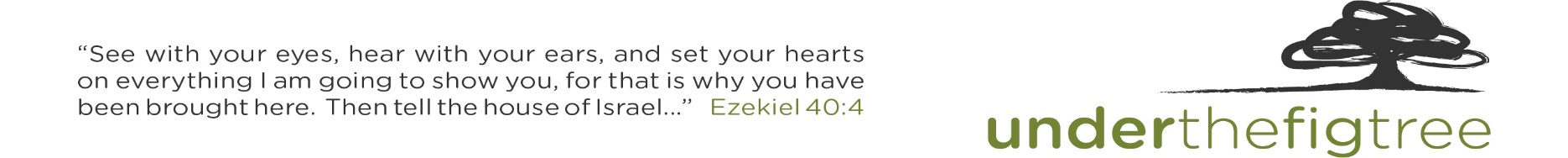 OUT OF EGYPT INTO A GOOD LANDEgypt – Israel Biblical Study Tour with George DeJongNovember 9 – 22, 2023 HOLDING  30 ECONOMY AND 4 BUSINESS CLASSThursday	Nov.	09	lv 	Chicago	Turkish Air	006	10:40pFriday	Nov.	10						ar	Istanbul	4:55p			lv	Istanbul	Turkish Air	694	7:05p	ar	Cairo	8:30p   HOLDING 40 ECONOMY AND 10 BUSINESS CLASSThursday	Nov.	09	lv 	Toronto	Turkish Air	018	11:20pFriday	Nov.	10						ar	Istanbul	4:00p			lv	Istanbul	Turkish Air	694	7:05p	ar	Cairo	8:30p   			Dinner & Overnight 	Steigenberger Pyramids Hotel – Cairo Saturday	Nov.	11 	Cairo – Where Stone Touches Sky			Dinner & Overnight	Steigenberger Pyramids Hotel – Cairo Sunday	Nov.	12	Luxor - Meet the Gods			lv	Cairo	EgyptAir	268	9:00a	ar 	Luxor	10:00a 			Dinner & Overnight:	Nile River Palace Hotel 	– Luxor	Monday	Nov.	13 	Luxor – Where Pharaoh Rules			Dinner & Overnight:	Nile River Palace Hotel – LuxorTuesday	Nov.	14	Out of Egypt – Into the wilderness			lv 	 Luxor		PAS Charter	 	9:00a	ar	St. Catherine’s	    10:30a			Dinner & Overnight 		Steigenberger Hotel – Taba Wednesday	Nov.	15	With God in the Wilderness				Dinner & Overnight		Daniel Dead Sea Resort	 – Dead SeaThursday	Nov.	16	The Dead Sea - Rebels, Revolutionaries, & Royalty			Dinner & Overnight	Daniel Dead Sea Resort	 – Dead SeaFriday	Nov.  	17	Into A Good Land – Flowing with Milk & Honey			Dinner & Overnight	Golden Crown Hotel – NazarethSaturday	Nov.	18	The Galilee - The Making and shaping of Jesus			Dinner & Overnight	 Golden Crown Hotel – 	NazarethSunday	Nov.	19	The Galilee - Where Jesus shaped His Disciples			Dinner & Overnight	Dan Hotel – Jerusalem			Monday	Nov.	20	The Shephelah - Gaining Eyes to See & Growing in Obedience			Dinner & Overnight	Dan Hotel – JerusalemTuesday	Nov.	21	Jerusalem - Jesus and our Journey Continues!  			Dinner & Overnight	Herod Hotel – JerusalemWednesday	Nov.	22	lv	Tel Aviv	Turkish Air	785	10:30a	ar	Istanbul	1:55p			lv	Istanbul	Turkish Air	017	3:45p	ar	Toronto	6:50p Wednesday	Nov.	22	lv	Tel Aviv	Turkish Air	785	10:30a	ar	Istanbul	1:55p			lv	Istanbul	Turkish Air	005	3:20p	ar	Chicago	6:15p Tour Pricing: Based on a minimum of 35 – maximum of 45 paid participants)$5495.00 Economy Class per person double occupancy)$8250.00 Business Class per person double occupancy$150.00 early booking discount for registrations received prior to March 9, 2023 $1280.00 single supplementIncludes:Economy class air from/to Toronto or ChicagoHigh Sierra Hydration Packs with bottled water on tour   Hotel accommodations as per itineraryDaily breakfast and dinner buffetLunches on siteBibles and Journals  Deluxe touring motor coachAll entrance feesGuide/Driver TipsPorterageAirport arrival and exit fees/taxesDoes not include:Egyptian visa (currently $50)NOTE:  Fares are subject to additional fuel surcharges as July be assessed by Turkish Airlines prior to	    ticketing.    Payment schedule:$500.00 per person deposit due upon registration$2300.00 due August 11, 2023.Total balance due September 22, 2023.Refund Cancellation Policy:$250.00 non-refundable administrative cancellation fee.Full refund less $500.00 for cancellations received after July 7, 2023.Full refund less $1800.00 for cancellations received after August 11, 2023.No refund for cancellations received after September 22, 2023.Insurance:        “Travel Guard” trip insurance is available for purchase and upon request we will provide a brochure explaining        the coverage and rates they offer. 